关于公布2023年度关工委工作考核结果的公示各二级关工委：为深入学习贯彻党的二十大精神和习近平新时代中国特色社会主义思想，落实中共教育部党组《关于加强新时代全国教育系统关心下一代工作委员会工作的意见》（教党〔2021〕34号）和江苏省教育厅办公室印发关于高等学校《关工委优质化建设均衡发展基本要求》的通知（苏教办关〔2021〕3号）精神，推动学校关工委专项巡察整改工作，落细落实二级关工委优质化建设发展条目,推进学校关工委优质化建设均衡发展。根据学校关工委《关于组织开展2023年度二级关工委工作考核评比的通知》要求，经二级关工委申报、学校关工委秘书处组织评比、报学校关工委研究评审，现将考核结果予以公示。如有异议，请在公示期内向纪委或关工委反映。    公示时间：2024年3月21日至2024年3月28日联系电话:83858866、83858877（详见附件）。附：2023年度关工委工作考核结果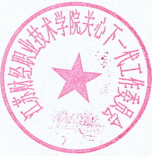 江苏财经职业技术学院关心下一代工作委员会                           2023年3月21日附件：2023年度关工委工作考核结果一、二级关工委先进集体名单会计学院关工委金融学院关工委经济管理学院关工委法律与人文艺术学院关工委二、先进个人名单马树忠  马晓琴  管炳庆  秦鑫鑫  丁胜利  马方琳  吴晨兰  邵  佳